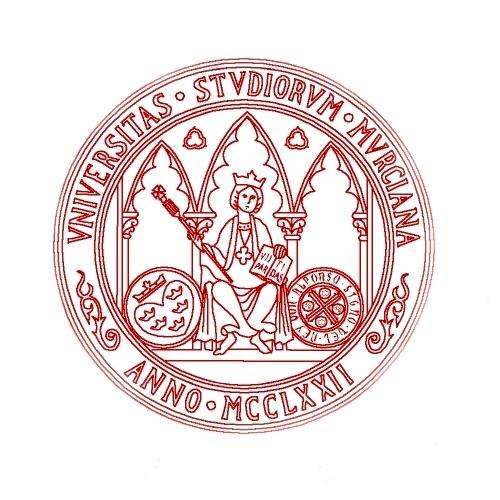 FACULTAD DE EDUCACIÓNMÁSTER UNIVERSITARIO EN INVESTIGACIÓN, EVALUACIÓN Y CALIDAD EN EDUCACIÓNTRABAJO FIN DE MÁSTERTITULO DEL TRABAJO FIN DE MÁSTERAUTORÍA:NOMBRE Y APELLIDOS00.000.000XTUTELA:DR./DRA. NOMBRE Y APELLIDOSDR./DRA. NOMBRE Y APELLIDOSCONVOCATORIA: FEBRERO 2021ANEXO 2INFORME DE LA TUTELA DEL TFMEn Murcia, a ____ de __________________ de 2021Fdo.: _________________________________________ESTE INFORME DEBE PRESENTARSE A TRAVÉS DE LA APLICACIÓN GESTIÓN TF EN FORMATO PDFANEXO 3DECLARACIÓN DE AUTORÍA Y ORIGINALIDAD DEL TRABAJO FIN MÁSTERD./D.ª _____________________________________________________________, con  DNI  ______________________, declaro que el Trabajo Fin de Máster presentado con el título _____________________________________________________________________, conducente a obtener el Título del Máster Universitario en Investigación, Evaluación y Calidad en Educación, es original en cuanto a su autoría y consecuencia de mi trabajo personal. También declaro que, en dicho Trabajo Fin de Máster, todas las fuentes utilizadas han sido debidamente citadas.Para que conste a efectos de la evaluación de mi Trabajo Fin de Máster, firmo el presente documento en Murcia, a ____ de ________________ de 2021Fdo.: (Indicar nombre y apellidos del estudiante)ANEXO 4CONSENTIMIENTO INFORMADO PARA LA AUTORIZACIÓN DE LA GRABACIÓN DE LA VIDEOCONFERENCIA DEL ACTO DE DEFENSA DEL TFMD./D.ª _____________________________________________________________, con  DNI  ______________________, doy mi consentimiento informado a la Universidad de Murcia para la grabación de la videoconferencia sobre el acto de defensa del Trabajo Fin de Máster conducente a obtener el Título del Máster Universitario en Investigación, Evaluación y Calidad en Educación. La grabación de la imagen o voz del participante tiene únicamente fines académicos, respetando los derechos y deberes del alumnado de la Universidad de Murcia.Para que conste a efectos de la evaluación de mi Trabajo Fin de Máster, firmo el presente documento en Murcia, a ____ de ________________ de 2021Fdo.: (Indicar nombre y apellidos del estudiante)ANEXO 5DECLARACIÓN SOBRE EL TRATAMIENTO, USO Y DIFUSIÓN DE IMÁGENES Y/O GRABACIONES AUDIOVISUALES DE LA VIDEOCONFERENCIA PARA LA DEFENSA DEL TFMD./D.ª _____________________________________________________________, con  DNI  ______________________, DECLARA su compromiso para no captar, reproducir o publicar videos, imágenes y/o audios reproducidos durante el proceso defensa de TFM para su difusión en medios de comunicación públicos y/o privados (prensa, radio, televisión y/o internet-redes sociales) sin el consentimiento expreso de todas las personas y autoridades implicadas en el acto académico conducente a obtener el Título del Máster Universitario en Investigación, Evaluación y Calidad en Educación.Para que conste a efectos de la evaluación de mi Trabajo Fin de Máster, firmo el presente documento en Murcia, a ____ de ________________ de 2021Fdo.: (Indicar nombre y apellidos del estudiante)ANEXO 6CONVOCATORIA A LOS ACTOS DE DEFENSA PÚBLICA DEL TFMCONVOCATORIA DE  (FEBRERO/JUNIO/SEPTIEMBRE)CURSO 2020-2021Mediante la presente convocatoria se publica la composición del tribunal de los TFM de los estudiantes que figuran a continuación. En la misma también quedan recogidos el enlace de sala de videoconferencia en la que se desarrollarán los actos de defensa de los TFM, la fecha y hora de inicio de la videoconferencia, los correos electrónicos de los miembros del tribunal y de la coordinación del Máster, así como el resto de la información necesaria para cumplimiento del presente Plan de Contingencia.Nombre y enlace de la videoconferencia: Direcciones de correo electrónico de los miembros de tribunal y coordinación del Máster (***):Fecha del acto de defensa: _____ /________/ 2021Hora de inicio de la videoconferencia: _______ horas. En el caso de que a la presente convocatoria concurra más de un estudiante, se establece un intervalo de ___ minutos entre los actos de defensa individuales. Aunque este intervalo de tiempo puede variar, el estudiante ha de conectarse a la sala de videoconferencia, siguiendo las instrucciones dadas por la presidencia del tribunal.Notas aclaratorias: (*) 	Especificando nombre y apellidos.(**)	Se entenderán por estudiantes convocados/as aquellos/as que cumplan los requisitos recogidos en el presente Plan de Contingencia para proceder al acto de defensa de sus TFM.En Murcia, a ______ de ________________ de 2021Fdo.: La presidencia del tribunalEsta convocatoria debe publicarse en el sitio de la asignatura de Aula Virtual “6293 TFM MÁSTER UNIVERSITARIO EN INVESTIGACIÓN, EVALUACIÓN Y CALIDAD EN EDUCACIÓN [20/21]”ANEXO 7ACTA PROVISIONAL DE EVALUACIÓN DE TFMN.º DE TRIBUNAL________________ CONVOCATORIA________________REVISIÓN DE CALIFICACIONES: se realizará el día …… de …................ de 2021, a las …… horas, en el siguiente la sala de la videoconferencia que se accede a través de este enlace: ___________________ El alumnado debe remitir un correo electrónico a la Secretaría del Tribunal (especificar dirección de correo electrónico) a través de Mensajes privados de Aula Virtual del sitio “6293 TFM MÁSTER UNIVERSITARIO EN INVESTIGACIÓN, EVALUACIÓN Y CALIDAD EN EDUCACIÓN [20/21]”, confirmando su asistencia con ____ horas de antelación.Murcia, a _____ de ______________ de 2021Presidente/a				Vocal 				Secretario/aFdo.: ____________		Fdo.: ______________ 		Fdo.: ______________NOTA: Ejercido su derecho a revisión, el estudiante podrá reclamar mediante instancia motivada al Decanato de la Facultad de Educación, según establece el artículo 30 del Reglamento de convocatoria, evaluación y actas de la Universidad de Murcia.ANEXO 8Protocolo para la valoración del TFMNombre y apellidos del estudiante: ______________________________________________ DNI del estudiante: __________________________________________________________Título del Trabajo Fin de Máster:	_______________________________________________________________________________________________________________________ __________________________________________________________________________ Propongo este TFM para la mención Matrícula de Honor (marque la celdilla correspondiente):	Sí 		No En Murcia, a ____ de __________________ de 2021Fdo.: _________________________________________(indique nombre y apellidos de miembro del tribunal)Cada miembro del tribunal debe anexar este protocolo al acta individual de evaluación del TFMANEXO 9ACTA INDIVIDUAL DE EVALUACIÓN DEL TFMNombre y apellidos del estudiante: ______________________________________________ DNI del estudiante: __________________________________________________________Título del Trabajo Fin de Máster:	_______________________________________________________________________________________________________________________ __________________________________________________________________________ __________________________________________________________________________ COMISIÓN EVALUADORA:Presidente/a:	______________________________________________________________Vocal: ____________________________________________________________________Secretario/a: _______________________________________________________________ VALORACIÓN DEL TRABAJO FIN DE MÁSTERCALIFICACIÓN FINAL (0-10, un solo decimal):	_________________________________CALIFICACIÓN CUALITATIVA:	_____________________________________________Murcia, a _____ de ______________ de 2021Presidente/a				Vocal 				Secretario/aFdo.: ____________			Fdo.: ______________ 	Fdo.: ______________DATOS DE IDENTIFICACIÓNDATOS DE IDENTIFICACIÓNTutor/a o tutores/as:Títulodel TFM:Nombre delestudiante:DNI del estudianteLínea de trabajo:EVALUACIÓN DEL TUTOR/A O DE AMBOS/AS TURORES/ASEVALUACIÓN DEL TUTOR/A O DE AMBOS/AS TURORES/ASNúmero de reuniones de trabajo con el estudiante (presenciales y en línea)Número aproximado de horas de dedicación por parte del tutor/a o ambos/as tutores/asValore de 0 a 0.5 el interés y esfuerzo mostrado por el estudiante (indique un solo decimal)Valore de 0 a 0.5 la calidad científica del TFM (indique un solo decimal)Suma de las dos puntuaciones anteriores (indique un solo decimal)Comentarios y aclaraciones:Comentarios y aclaraciones:Tribunal n.º__ (*)Estudiantes convocados (*) (**)Profesorado tutor (*)Presidencia:.Vocalía: Secretaría:Suplente:Suplente:Tribunal y coordinación MásterCorreos electrónicosPresidencia:Vocalía:Secretaría:Suplente:Suplente:Coordinación Máster:fjserran@um.esNombre y apellidos del estudianteCalificación (0-10, un solo decimal)Punt. MáximaPunt. EstudianteCalificación de la tutela (1 punto máximo)1Memoria (6 puntos máximo) Memoria (6 puntos máximo) Memoria (6 puntos máximo) Calidad de la redacción1Apartados de la memoria:Apartados de la memoria:Apartados de la memoria:Planteamiento y justificación del problema de investigación0.7Marco teórico (antecedentes y estado actual del tema)1Objetivos, hipótesis y Metodología1.2Análisis y discusión de los resultados/Resultados esperados1Conclusiones, implicaciones educativas y propuestas de mejora0.7Referencias0.4Exposición, Autograbación (2 puntos máximo)Exposición, Autograbación (2 puntos máximo)Exposición, Autograbación (2 puntos máximo)Calidad de los recursos y soportes utilizados1Calidad expositiva1Defensa del trabajo (1 punto máximo)Defensa del trabajo (1 punto máximo)Defensa del trabajo (1 punto máximo)Comprensión de las preguntas y argumentación en las respuestas1Calificación total (indique un solo decimal)Presidente/aVocalSecretario/aMemoria (hasta 6 puntos máximo)Exposición, autograbación (hasta 2 puntos máximo)Defensa (hasta 1 punto máximo)Sumas parcialesCalificación media del tribunal (hasta 9 puntos máximo)Calificación media del tribunal (hasta 9 puntos máximo)Calificación media del tribunal (hasta 9 puntos máximo)Calificación de la tutela (hasta 1 punto máximo)Calificación de la tutela (hasta 1 punto máximo)Calificación de la tutela (hasta 1 punto máximo)Calificación final (suma de las dos anteriores)Calificación final (suma de las dos anteriores)Calificación final (suma de las dos anteriores)